Publicado en  el 27/10/2015 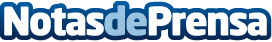 Los consumidores gallegos hacen más compras en temporada de rebajas que la media nacionalPrefieren la marca blanca que el producto de fabricante, también por encima del resto de los españoles	Santiago, a 27 de octubre de 2015.- Los consumidores de Galicia tiene una mayor tendencia a hacer sus compras en temporada de rebajas, además de valorar más la marca blanca que el producto del fabricante, por encima de la media de los españoles. Así lo reflejan algunos de los datos más significativos del Observatorio Cetelem sobre Consumo 2015.Datos de contacto:Nota de prensa publicada en: https://www.notasdeprensa.es/los-consumidores-gallegos-hacen-mas-compras-en_1 Categorias: Finanzas Galicia http://www.notasdeprensa.es